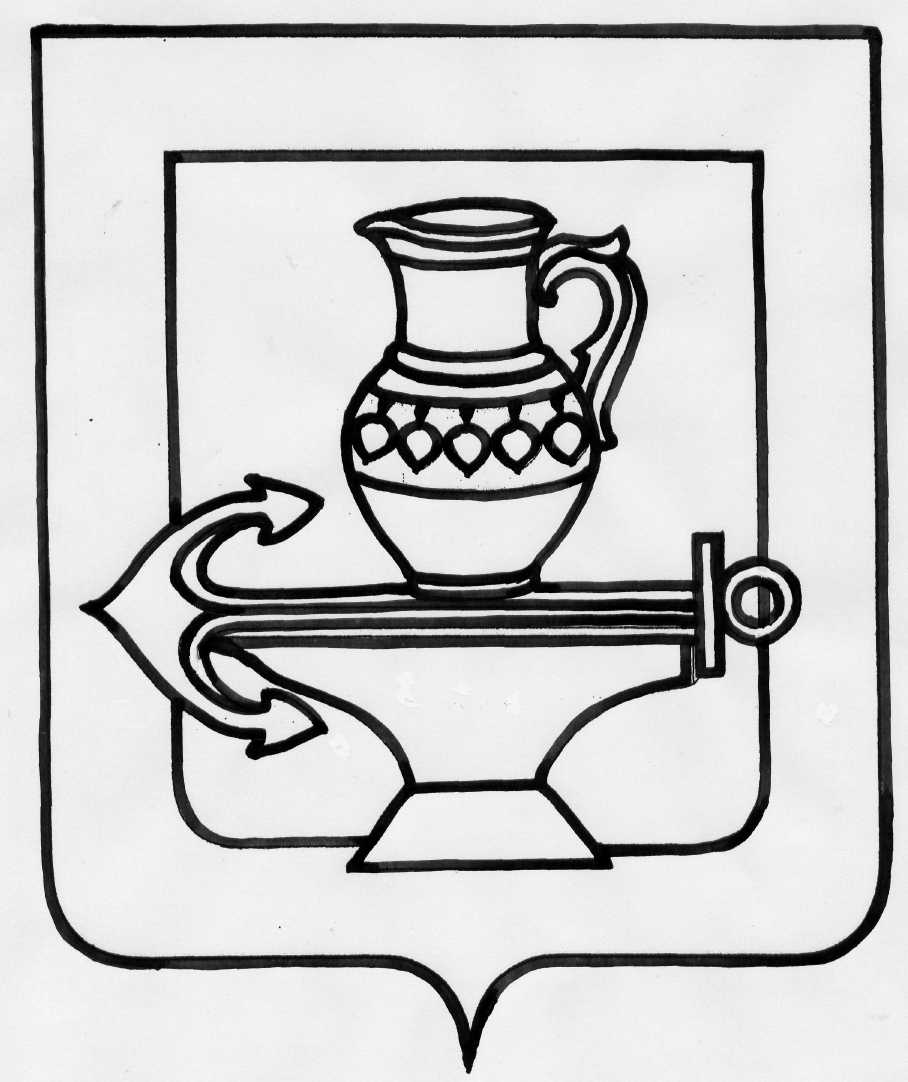 РФЛИПЕЦКАЯ ОБЛАСТЬСОВЕТ ДЕПУТАТОВ СЕЛЬСКОГО ПОСЕЛЕНИЯЛЕНИНСКИЙ СЕЛЬСОВЕТЛИПЕЦКОГО МУНИЦИПАЛЬНОГО РАЙОНАПятьдесят четвертая сессия пятого созываРЕШЕНИЕ16.09.2019 г.                                                                                                                                № 219	О внесении изменения в Правила землепользования и застройки сельского поселения Ленинский сельсовет Липецкого муниципального района Липецкой области Российской Федерации, утвержденные решением Совета депутатов сельского поселения Ленинский сельсовет Липецкого муниципального района Липецкой области № 149 от 26.12.2012г.              (с изменениями, принятыми решениями Совета депутатов сельского поселения Ленинский сельсовет Липецкого муниципального района Липецкой области от 28.05.2014г. №192 от 30.09.2016г. №101, от 26.10.2016г. №107, от 31.03.2017г. №122, от 15.05.2017г. №127, от 30.07.2018 г. №177, от 01.04.2019 г. №199)Рассмотрев проект  изменения в Правила землепользования и застройки сельского поселения Ленинский сельсовет Липецкого муниципального района Липецкой области Российской Федерации, руководствуясь Федеральным законом от 06.10.2003г. №131-ФЗ «Об общих принципах организации местного самоуправления в Российской Федерации», Уставом сельского поселения Ленинский сельсовет, учитывая рекомендации постоянных депутатских комиссий, Совет депутатов сельского поселения Ленинский сельсовет Липецкого муниципального района Липецкой области Российской Федерации:РЕШИЛ:1. Внести изменение в Правила землепользования и застройки сельского поселения Ленинский сельсовет Липецкого муниципального района Липецкой области Российской Федерации, утвержденные решением Совета депутатов сельского поселения Ленинский сельсовет Липецкого муниципального района Липецкой области № 149 от 26.12.2012г.              (с изменениями, принятыми решениями Совета депутатов сельского поселения Ленинский сельсовет Липецкого муниципального района Липецкой области от 28.05.2014 г. №192, от 30.09.2016г. №101, от 26.10.2016г. №107, от 31.03.2017г. №122, от 15.05.2017г. №127, от 30.07.2018 г. №177, от 01.04.2019 г. №199) (приложение).     2. Направить указанный нормативно правовой акт главе сельского поселения Ленинский сельсовет Липецкого муниципального района Липецкой области Российской Федерации для подписания и опубликования.Настоящее решение вступает в силу со дня его официального опубликования.Председатель Совета депутатовсельского поселения Ленинский сельсовет                                                    Н.А. Митина